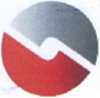 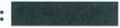 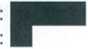 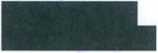 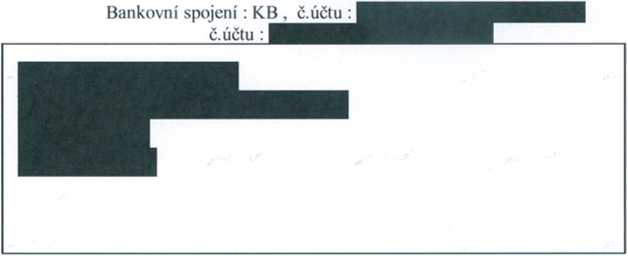 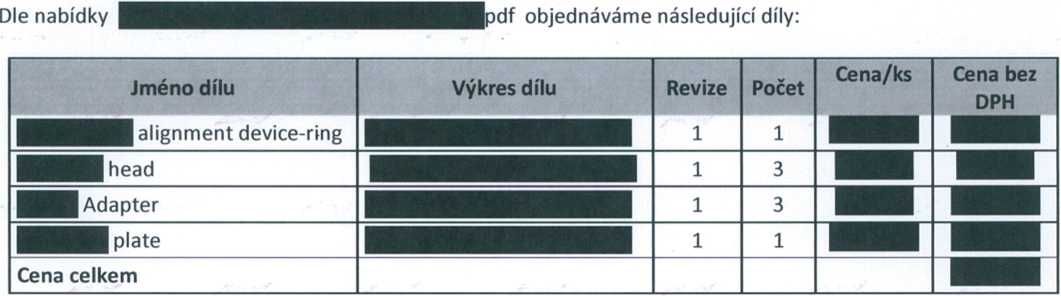 Termín dodání je do 6 týdnů od objednáníDodací podmínky: na adrese Beranových 130, Praha - LetňanyPlatební podmínky: převodemNa konečném daňovém dokladu a dodacím listě uvádějte prosím, číslo naší objednávky.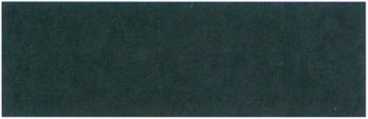 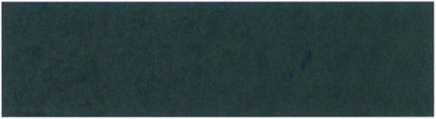 SERENUM, a.s.Upozorněni:Serenum, a.s. je povinným subjektem dle zákona ě. 340/2015 Sb. o registru smluv. Smlouva, mimo části podléhající obchodnímu tajemství, bude v souladu s tímto zákonem uveřejněna v registru smluv. Smlouva/objednávka nabývá platnosti dnem podpisu oběma smluvními stranami a účinnosti dnem uveřejnění v registru smluv. Objednatel se zavazuje tuto smlouvu/objednávku bez zbytečného odkladu po jejím podpisu oběma smluvními stranami, zaslat správci registru smluv k uveřejnění.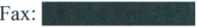 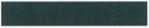 